Name: ________________________________ Date: _________________  HR: _____Homework 4 – Using a Venn Diagram to find GCFFor each set of numbers below;List all the factor pairs of each number; Label and complete the Venn diagram;Identify the GCFTell whether or not the numbers are relatively prime.a.  54 and 40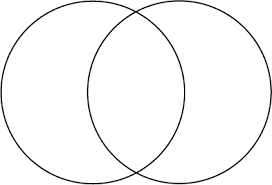 	54			40					Factors		Factors									  of 54		   of 40b. 48 and 64	48			64					Factors		Factors									  of 48		   of 64c. 80 and 40	80			40					Factors		Factors									  of 80		   of 40d.  17,  29, and 20	17			29			  20		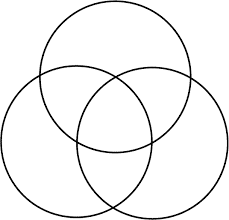 										Factors 		   								  of 17Factors                  Factors  								               of 29                      of 20